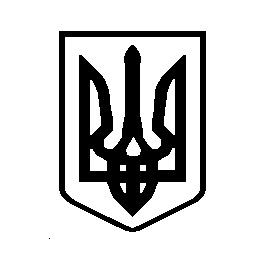 УКРАЇНАВИШГОРОДСЬКА МІСЬКА РАДАРОЗПОРЯДЖЕННЯ №89 від 01 липня 2021 року                                                                                             м. ВишгородПро проведення заходу щодо організації  фан-зониКеруючись ст. 42 Закону України «Про місцеве самоврядування в Україні»:Забезпечити організаційні заходи щодо організації фан-зони для перегляду трансляції матчу Україна-Англія у місті Вишгород на Набережній Київського водосховища (Контрольована зона Київської ГЕС) 03 липня  2021 року.Доручити  директору   КП «Благоустрій-Вишгород» Вишгородської міської ради Пільгуну В.С. вжити додаткові заходи по приведенню місця проведення заходу в належний стан, організувати прибирання та вивіз сміття після проведення заходу.Повідомити місцеві ЗМІ щодо проведення заходу.Повідомити Начальника Вишгородського відділу поліції Головного управління Національної поліції України у Київській області про проведення  заходу для перегляду трансляції матчу Україна-Англія  03.07.2021 року та Набережній Київського водосховища (Контрольована зона Київської ГЕС) для забезпечення правопорядку.Повідомити директора комунального некомерційного підприємства «Центр первинної медико-санітарної допомоги» Морозову О.О про проведення  заходу для перегляду трансляції матчу Україна-Англія на Набережній Київського водосховища (Контрольована зона Київської ГЕС) 03 липня  2021 року.Начальнику відділу бухгалтерського обліку, фінансово та господарсько-організаційного забезпечення Мирієвському І.В. здійснити оплату заходів відповідно до чинного законодавства.Контроль за виконанням даного розпорядження покласти на секретаря Вишгородської міської ради Мельник М.Г. 	Міський голова                       			              	      Олексій МОМОТЮлія БРУШНЕВСЬКА(04596) 26-568